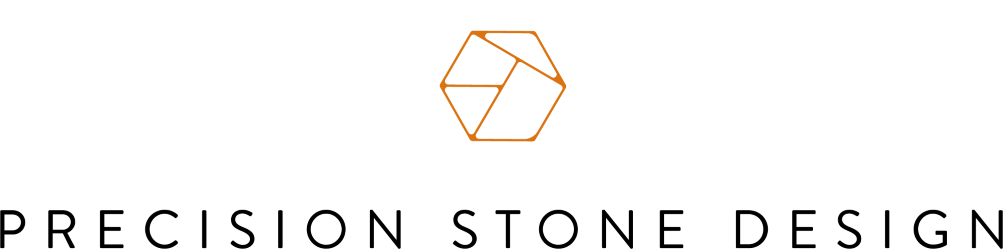 Customer Name:  	                                                                                Step 1.Phone:  	Surface Type:  	                  Surface Type:  	Color Group:  	       Color Group:  	Edge Group: 	Square Foot Retail Price: $ 	             Edge Group: 	Square Foot Retail Price:  $ 	Step 2. Draw a representation of your countertops in the grid below. (Refer to the reverse side of this sheet for examples of common layouts)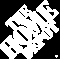 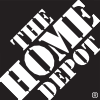 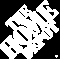 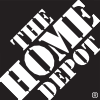 Step 3. Section your drawing into simple rectangles and squares, numbering them as 1, 2, 3, etc. Be sure to include any islands, bar tops, peninsulas and backsplashes, labeling them as separate sections.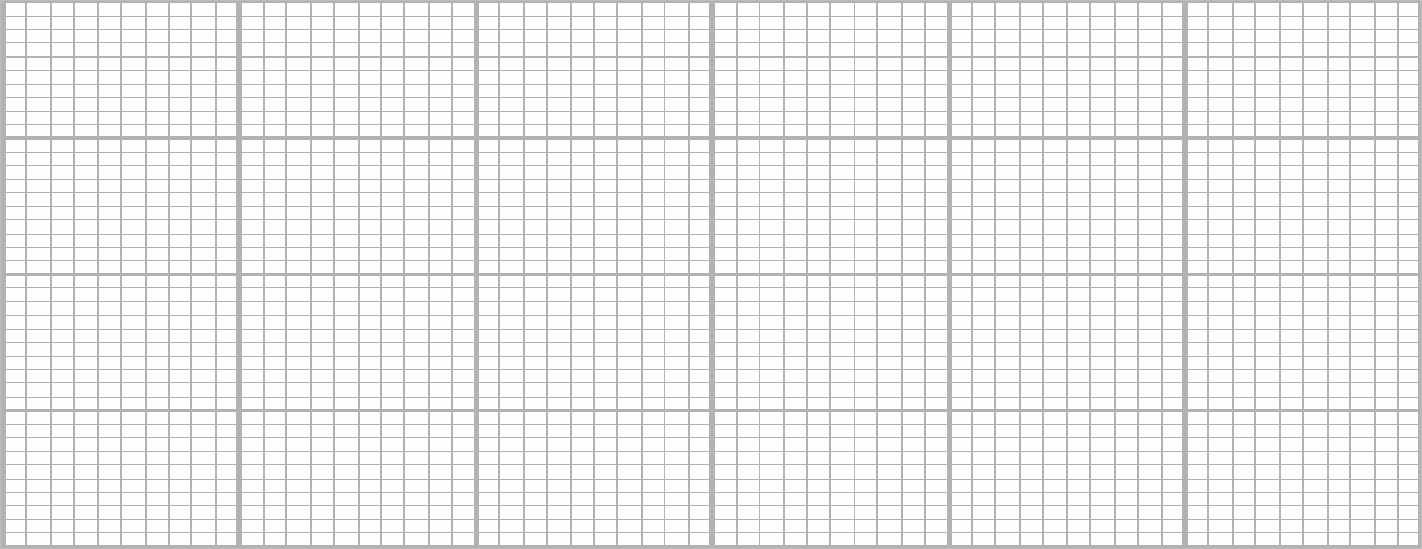 Step 4. Compute Square Footage.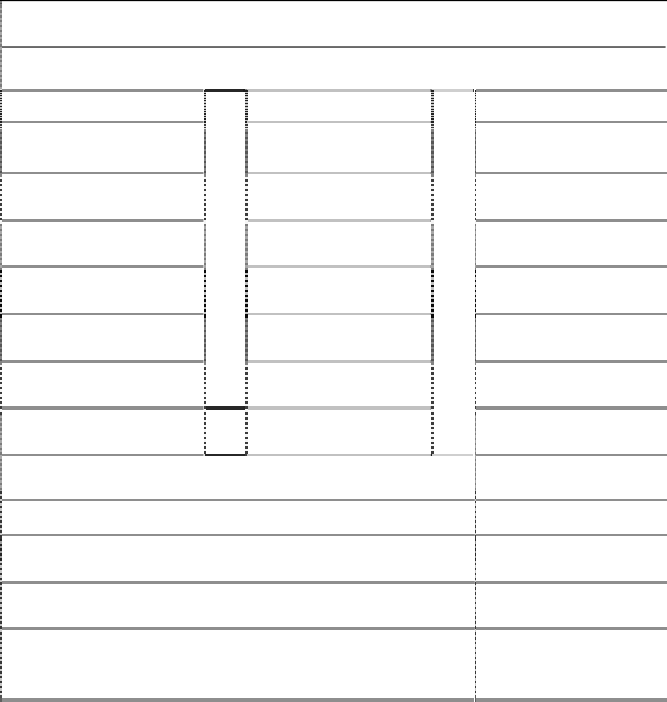 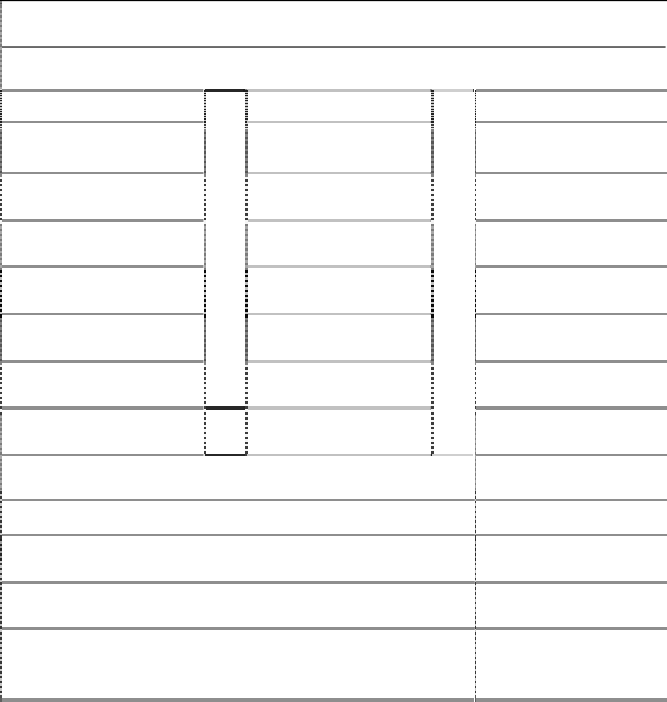 Measure each countertop section and record the length and depth dimensions of the sections(in inches, rounded to the nearest inch).Compute the area of each section.Add all the sections (1-8) together to calculate the total square inches.Divide the total square inches by 144 to get the total square feet.Step 5. Estimate the Countertop Price by multiplying the total square feet by the Square Foot Retail price.Sample Kitchen Configurations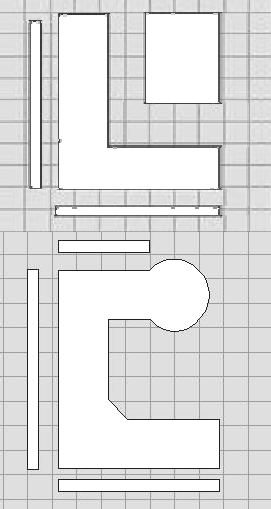 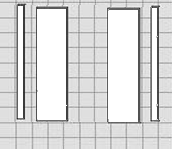 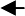 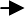 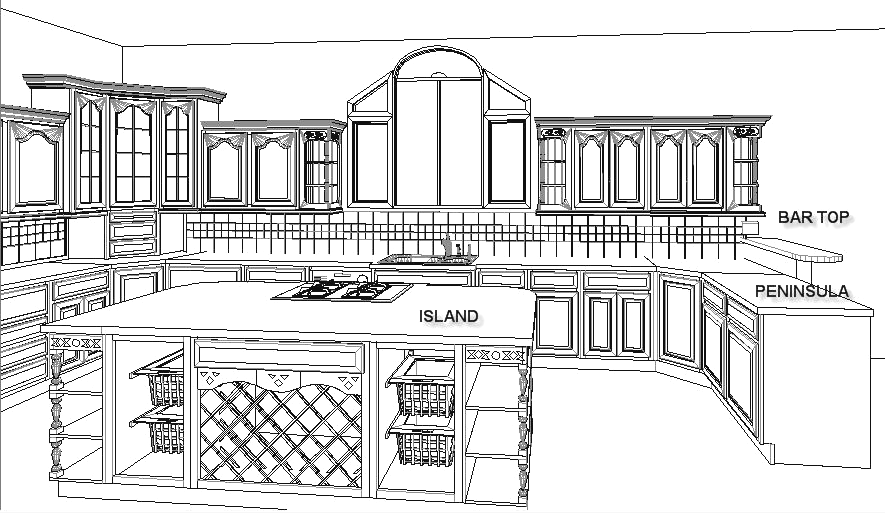 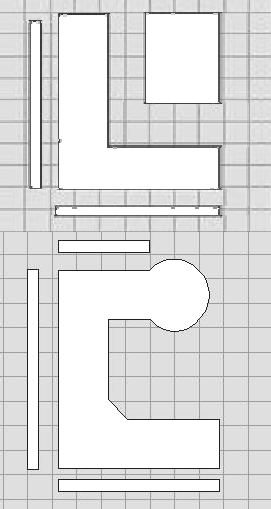 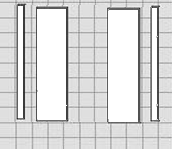 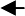 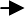 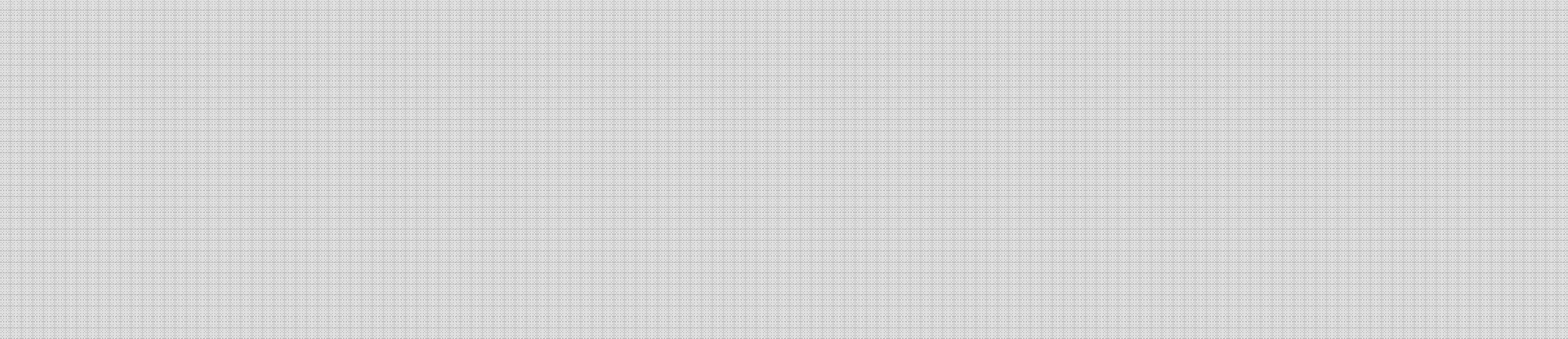 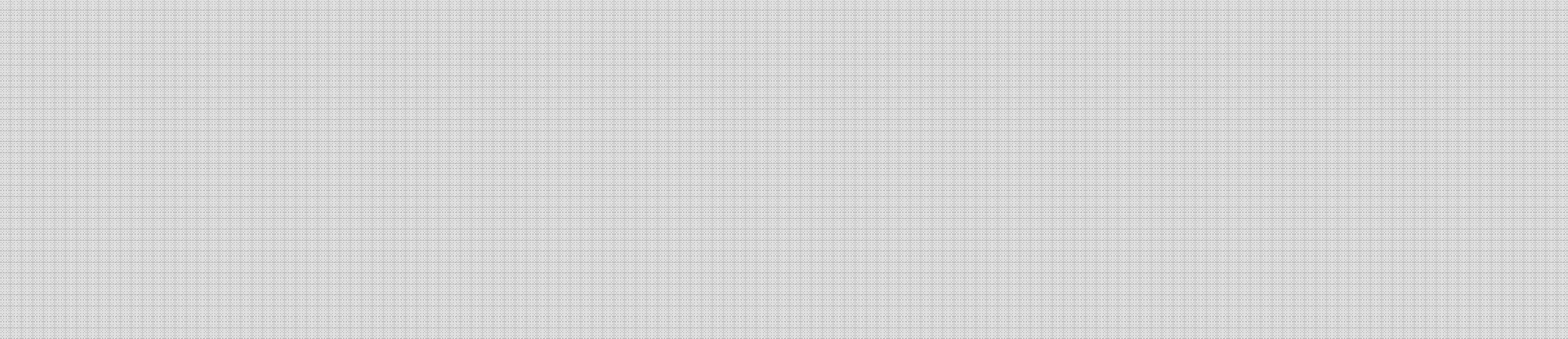 Common Edges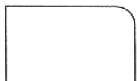 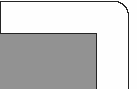 ¼” Round 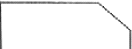 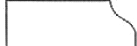 Bevel Eased Bevel StoneOgee StoneInstallation You Can Trust.ReliableOn time, courteous, respectful Service Providers working for you.Quality WorkExpect licensed* and insured professionals who will get the job done right the firsttime.GuaranteedPrecision Stone Design will stand behind the service you receive.FinancingWe offer several convenient, attractive financing options and will find the right one foryou.**** As required. ** Terms of guarantee may vary by service. See store for details.*** Where available. Subject to credit approval.